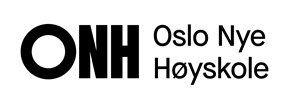 Attest fra lege/sakkyndig: Vedlegg til søknad om tilrettelegging til eksamen. 
Se informasjon på neste side. Pasientens navn: ………………………………………………………………………………Fødselsdato: …………………………………....................................................................1. Har studenten sykdom eller nedsatt funksjonsevne som gir ulemper ved følgende eksamensformer: - muntlig eksamen				Ja 	     Nei- skriftlig skoleeksamen 			Ja 	     Nei- skriftlig hjemmeeksamen 			Ja 	     Nei2. Vurdering av varighetAntas sykdommen/ funksjonsnedsettelsen å vare i mer enn to år? Ja    Nei 
Ved akutte tilfeller: Når oppstod sykdommen/ funksjonsnedsettelsen? ________________3. Legens vurdering av studentens funksjon ved gjennomføring av eksamen:……………………………..……………………………………………………………….…………………………………………………………………………………………………………………………………………………………………………………………………………………4. Hvilken tilrettelegging kan oppveie for ulempene studenten har på eksamen? ………………………………..............................................................................................………………………………………………………………………………………………………………… Sted og dato: ………………………………….. Legens/sakkyndiges underskrift og stempel: ………………….…………………………....…Informasjon til lege/sakkyndig om dokumentasjon ved tilrettelegging til eksamen ved Oslo Nye HøyskoleStudenter som har behov for tilrettelegging til eksamen må søke om dette. For å få søknaden behandlet, må det legges ved dokumentasjon fra lege/sakkyndig på sykdom/nedsatt funksjonsevne i eksamenssituasjonen. For at ONH skal kunne vurdere egnet tilrettelegging bør legeerklæringen beskrive ulempene eller funksjonsnedsettelsen til studenten. Det er en fordel om dokumentasjonen inneholder en anbefaling om tilretteleggingstiltak. Formålet med tilretteleggingFormålet med tilretteleggingen er å gi alle lik tilgang til utdanning. Tilrettelegging til eksamen er regulert ved Forskrift om studier og eksamen ved ONH § 4-11 og i lov om universiteter og høyskoler § 4-3 (5). Tilretteleggingstiltak som innvilges skal oppveie for de ulemper funksjonsnedsettelsen gir en eksamenssituasjon. Tilretteleggingen skal ikke gi en fordel i forhold til medstudenter, og skal ikke føre til en reduksjon av de faglige krav.SøknadsbehandlingVedtak om individuell tilrettelegging til eksamen fattes av høyskolens saksbehandlere på bakgrunn av studentens søknad, vurdering av dokumentasjon fra lege/sakkyndig, regelverk og forskrifter, samt faglige hensyn. Tilrettelegging gis på bakgrunn av en individuell funksjonsvurdering og ikke diagnose.Konsentrasjonsvansker og eksamensangst Konsentrasjonsvansker og eksamensangst er tilstander som i seg selv ikke gir grunnlag for tilrettelegging til eksamen. Unntak kan være der plagene er av så alvorlig karakter at det kan regnes som en funksjonsnedsettelse.  Dette må i tilfelle dokumenteres av lege/sakkyndig.Allergi Pollenallergi blir behandlet som en akutt plage/sykdom. Det kreves legeattest som er datert tidligst 7 dager før første eksamensdato. Attester kan ikke tilbakedateres. Tilstanden må observeres av lege samme dag eller maks syv dager forut for eksamen. SenebetennelseVed alvorlige plager kan det innvilges utvidet tid eller hjelpemidler som kan avlaste på eksamen. Behovet for denne tilretteleggingen dokumenteres i attesten.Eksempler på tilrettelegging ved eksamen på ONH:Ekstra tid til å løse eksamensoppgaven, hviletid, skjermet plass og eget rom.Se mer informasjon om tilrettelegging på eksamen ved ONH.